Муниципальное бюджетное дошкольное образовательное учреждение «Детский сад № 10 с.Октябрьское»муниципального образования – Пригородный районРеспублики Северная Осетия -АланияПРИКАЗОт «02».09.2022г.	№ 37     «Об организации питания детей в 2022-2023 учебном году»            С целью организации сбалансированного рационального питания детей в МБДОУ № 10 с.Октябрьское, строгого выполнения и соблюдения технологии приготовления блюд в соответствии с меню-требованием и технологической картой, а также осуществления контроля по данному вопросу в 2022-2023 учебном году, приказываю:1. Организовать питание детей в МБДОУ в соответствии с 10-дневным меню для организаций питания детей в возрасте от 2 до 3 лет и от 3 до 7 лет, посещающих дошкольное образовательное учреждение с 12-часовым 1.1 Изменения в рацион питания детей вносить только с разрешения заведующего детским садом.2. Возложить ответственность за организацию питания на кладовщика Засееву Жанну Юрьевну.3. Утвердить график приема пищи:    Завтрак (по возрастной группе)    8.15 – 9.00;    Обед                                               11.30 – 13.10;    Полдник                                         15.20 – 16.10.    Ужин –                                           17.30 – 16.004. Ответственному  за организацию питания детей Засееву Жанну Юрьевну.4.1. Составлять меню-требование накануне предшествующего дня, указанного в меню-требовании.4.2. При составлении меню-требования учитывать следующее:- определять нормы на каждого ребенка, в соответствии с потребностью, проставляя норму выхода блюд в соответствующую графу;- при отсутствии наименования продукта в бланке меню-требования дописывать его в конце списка;- ставить подписи старшей медсестры, с функциями кладовщика, одного из поваров, принимающих продукты из кладовой.4.3. Представлять меню-требование  для утверждения заведующим накануне предшествующего дня, указанного в меню-требовании.4.4. Возврат и дополнение  продуктов в меню-требование оформлять не позднее 9 часов 15минут текущего дня.5. Сотрудникам пищеблока, отвечающим за организацию питания в МБДОУ – поварам, с функциями кладовщика, подсобным  рабочим:5.1. Разрешается работать только по утвержденному и правильно оформленному меню-требованию.5.2. За своевременность доставки пищевых продуктов и продовольственного сырья, точность веса, количество, качество и ассортимент получаемых продуктов с поставщиков продуктов несут ответственность кладовщик Засеева Жанна Юрьевна и старшая медицинская сестра Габараева Ира Борисовна.5.3. Обнаруженные некачественные пищевые продукты и продовольственное сырье или их недостача оформляются актом, который подписывается представителями  МБДОУ (старшая медсестра, дежурный администратор, шеф-повар).5.4 Получение продуктов в кладовую производит с функциями кладовщика Засеева Жанна Юрьевна   – материально-ответственное лицо.5.5 При получении пищевых продуктов, продовольственного  с функциями кладовщика проводит визуальную органолептическую оценку их доброкачественности с фиксацией результатов в «Журнале бракеража скоропортящихся пищевых продуктов, поступающих на пищеблок».5.6. Выдачу продуктов заместителю  с функциями кладовщика из кладовой на пищеблок (повару) производить  в соответствии с утвержденным заведующим меню-требованием не позднее 17.00 предшествующего дня, указанного в меню-требовании, под роспись (повар).5.7 Шеф-повару Габачиеву Тому Цуцаевну, Тадевосян Зоя Гергиади , строго соблюдать технологию приготовления блюд, закладку необходимых продуктов производить по утвержденному руководителем графику. Контроль за технологией приготовления блюд и закладку необходимых продуктов возложить на шеф-повара Габачиеву Тому Цуцаевну.5.8 Повару  производить закладку необходимых продуктов в котел в присутствии ответственных лиц за закладку, согласно графика:            7.30 – масло в кашу, сахар для завтрака;            10.00 -11.00 – продукты в 1-е блюдо (овощи, крупы);            11.20 – масло во 2-е блюдо, сахар в 3-е блюдо;            13.00 – продукты для полдника.5.9  Возложить персональную ответственность за ежедневный отбор суточной пробы готовой продукции в установленном порядке и за ее хранение в течение 48 часов (не считая субботы и воскресенья) в специальном холодильнике при температуре +2*…+6* С на шеф-повара Габачиеву Тому Цуцаевну.5.10 Установить следующий порядок ежедневного  отбора суточной пробы готовой продукции (согласно п.14.24. СанПин 2.4.1.3049-13):Непосредственно после приготовления пищи отбирается суточная проба готовой продукции (все готовые блюда). Суточная проба отбирается в объеме: порционные блюда - в полном объеме; холодные закуски, первые блюда, гарниры и напитки (третьи блюда) - в количестве не менее 100 г.; порционные вторые блюда, биточки, котлеты, колбаса, и т.д. оставляют поштучно, целиком (в объеме одной порции).Пробы отбираются стерильными или прокипяченными ложками в стерильную или прокипяченную посуду (банки, контейнеры) с плотно закрывающимися крышками, все блюда помещаются в отдельную посуду и сохраняются в течение не менее 48 часов при температуре +2 - +6 °C. Посуда с пробами маркируется с указанием наименования приема пищи и датой отбора. 6. На основании п.14.23.  СанПин 2.4.1.3049-13 создать бракеражную комиссию в составе:- старшая медицинская сестра Габараева И.Б.;- шеф-повар Габачиева Т.Ц.- кладовщик Засеева Ж.Ю,.7. Возложить ответственность за ведение «Журнала бракеража готовой кулинарной продукции», за определение органолептических свойств готовой продукции и разрешение выдачи данной продукции в группы на кладовщик  Засееву Жанну Юрьевну , а в ее отсутствие  на шеф-повара Габачиеву Тому Цуцаевну.8. Утвердить график выдачи готовых блюд с пищеблока в группы:Завтрак – 8.30 – 9.00Обед – 11.30 – 12.30Полдник – 15.15 – 15.45. Ужин – 17.30-17.009. На  пищеблоке необходимо иметь:         - правила охраны труда при эксплуатации электроприборов    (вывешиваются около каждого оборудования или хранятся в специальной папке);- инструкции по охране труда и технике безопасности, должностные инструкции; инструкции по соблюдению санитарно-эпидемиологического режима;- картотеку технологии приготовления блюд;- медицинскую аптечку;- огнетушитель;- диэлектрические коврики около каждого прибора;- график закладки продуктов;- график выдачи готовых блюд;- нормы готовых блюд, контрольное блюдо;- суточную пробу за 2 сутки;- вымеренную посуду с указанием объема блюд.10. Запретить работникам пищеблока хранить личные вещи на рабочем месте.11. Ответственность за организацию питания детей каждой группы несут воспитатель и помощник - воспитателя.12.  Общий контроль за организацией питания оставляю за собой.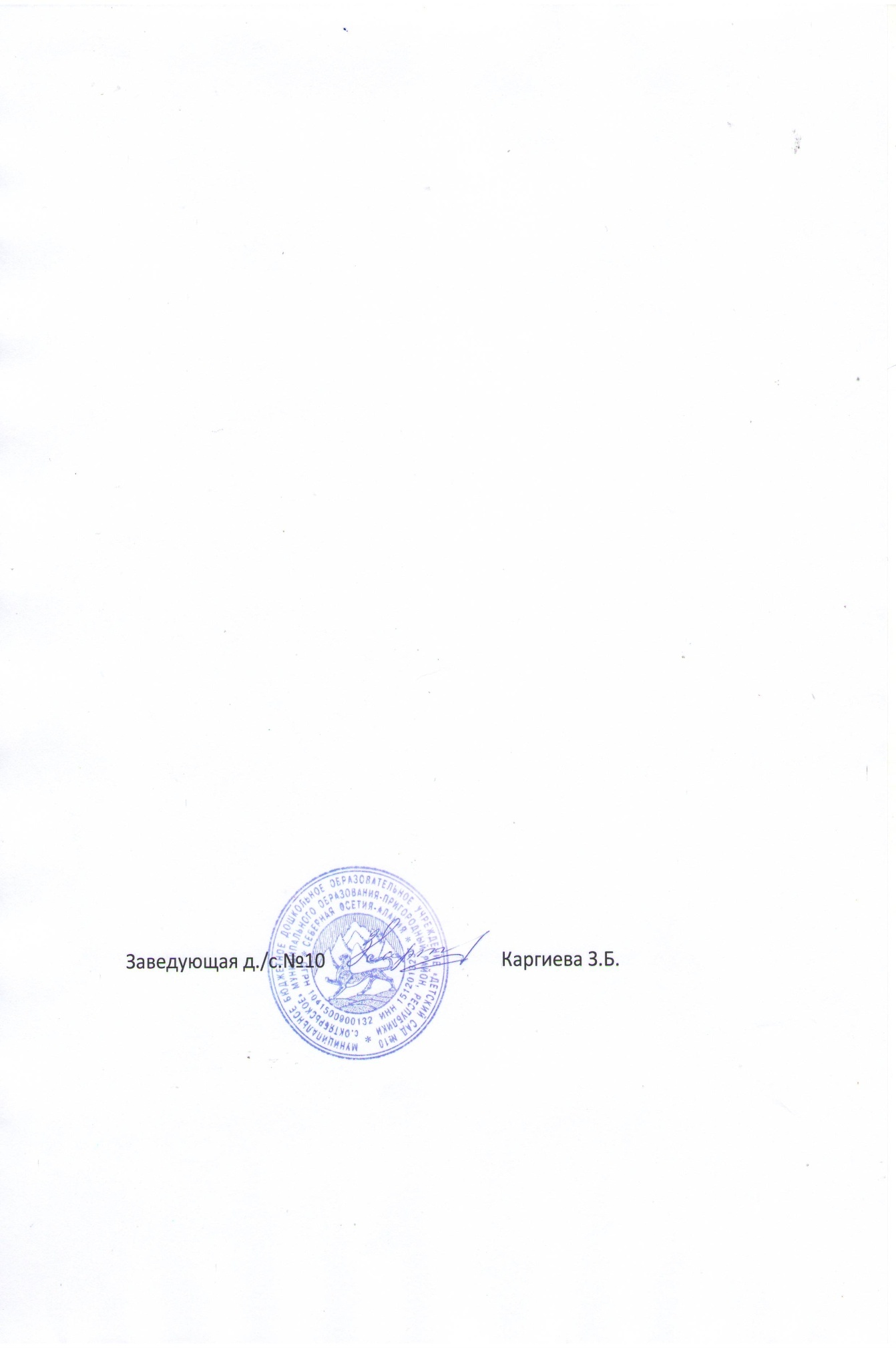 